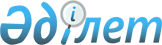 Бұқар жырау ауданында тұрғын үй көмегін көрсету мөлшері мен тәртібін айқындау туралыҚарағанды облысы Бұқар жырау аудандық мәслихатының 2024 жылғы 26 маусымдағы № 6 шешімі. Қарағанды облысының Әділет департаментінде 2024 жылғы 27 маусымда № 6619-09 болып тіркелді
      "Қазақстан Республикасындағы жергілікті мемлекеттік басқару және өзін-өзі басқару туралы", "Тұрғын үй қатынастары туралы" Қазақстан Республикасының Заңдарына сәйкес, аудандық мәслихат ШЕШІМ ҚАБЫЛДАДЫ:
      1. Бұқар жырау ауданында тұрғын үй көмегін көрсету мөлшері мен тәртібі осы шешімнің 1-қосымшасына сәйкес айқындалсын.
      2. Осы шешімнің 2-қосымшасына сәйкес Бұқар жырау аудандық мәслихатының кейбір шешімдерінің күші жойылды деп танылсын.
      3. Осы шешім оның алғаш ресми жарияланған күнінен кейін күнтізбелік он күн өткен соң қолданысқа енгізіледі. Бұқар жырау ауданында тұрғын үй көмегін көрсетудің мөлшері мен тәртібін айқындау
      1. Тұрғын үй көмегі аз қамтылған отбасыларға (азаматтарға) (бұдан әрі – көрсетілетін қызметті алушы) жергілікті бюджет қаражаты есебінен, Бұқар жырау ауданында тұратын, жалғыз тұрғынжай ретінде Қазақстан Республикасының аумағында меншік құқығында тұрған тұрғынжайда тұрақты тіркелген және тұратын, көрсетілетін қызметті алушыларға, сондай-ақ мемлекеттік тұрғын үй қорынан берілген тұрғынжайды және жеке тұрғын үй қорынан жергілікті атқарушы орган жалдаған тұрғынжайды жалдаушыларға (қосымша жалдаушыларға):
      кондоминиум объектісін басқаруға және кондоминиум объектісінің ортақ мүлкін күтіп-ұстауға, оның ішінде кондоминиум объектісінің ортақ мүлкін күрделі жөндеуге жұмсалатын шығыстарға;
      коммуналдық қызметтерді және телекоммуникация желісіне қосылған телефон үшін абоненттік төлемақының өсуі бөлігінде байланыс қызметтерін тұтынуға;
      мемлекеттік тұрғын үй қорынан берілген тұрғынжайды және жеке тұрғын үй қорынан жергілікті атқарушы орган жалдаған тұрғынжайды пайдаланғаны үшін шығыстарды төлеуге беріледі.
      Көрсетілетін қызметті алушылардың тұрғын үй көмегін есептеуге қабылданатын шығыстары жоғарыда көрсетілген бағыттардың әрқайсысы бойынша шығыстардың жиыны ретінде айқындалады.
      2. Тұрғын үй көмегін тағайындауды "Бұқар жырау аудандық жұмыспен қамту және әлеуметтік бағдарламалар бөлімі" мемлекеттік мекемесі (бұдан әрі – көрсетілетін қызметті беруші) жүзеге асырады.
      3. Тұрғын үй көмегін алуға үміткер көрсетілетін қызметті алушының жиынтық табысын көрсетілетін қызметті беруші Қазақстан Республикасы Өнеркәсіп және құрылыс министрінің 2023 жылғы 8 желтоқсандағы № 117 "Тұрғын үй көмегін беру қағидаларын бекіту туралы" бұйрығымен (Нормативтік құқықтық актілерді мемлекеттік тіркеу тізілімінде № 33763 болып тіркелді) (бұдан әрі – Тұрғын үй көмегін беру қағидасы) айқындалатын тәртіппен тұрғын үй көмегін тағайындауға өтініш білдірген тоқсанның алдындағы тоқсанға есептейді.
      4. Тұрғын үй көмегі кондоминиум объектісін басқаруға және кондоминиум объектісінің ортақ мүлкін күтіп-ұстауға, оның ішінде кондоминиум объектісінің ортақ мүлкін күрделі жөндеуге жұмсалатын шығыстарды, коммуналдық қызметтерді және телекоммуникация желісіне қосылған телефон үшін абоненттік төлемақының өсуі бөлігінде байланыс қызметтерін тұтынуға, мемлекеттік тұрғын үй қорынан берілген тұрғынжайды және жеке тұрғын үй қорынан жергілікті атқарушы орган жалдаған тұрғынжайды пайдаланғаны үшін шығыстарды төлеу сомасы мен көрсетілетін қызметті алушылардың осы мақсаттарға жұмсайтын шығыстарының 7 (жеті) пайыз мөлшерінде белгілеген шекті жол берілетін деңгейінің арасындағы айырма ретінде айқындалады.
      5. Тұрғын үй көмегінің мөлшері бір айға мынадай нормалар шегінде есептеледі:
      1) тұрғын үй көмегін тағайындау кезінде бір адамға кемінде он бес шаршы метр және көп дегенде он сегіз шаршы метр пайдалы алаң, бірақ кемінде бір бөлмелі пәтер мөлшерінде немесе жатақханадан бөлме мөлшеріндегі алаңның нормасы қабылданады.
      6. Телекоммуникация қызметтерін көрсеткені үшін абоненттік төлемақы тарифтерінің көтерілуіне өтемақы төлеу "Әлеуметтік қорғалатын азаматтарға телекоммуникация қызметтерін көрсеткені үшін абоненттік төлемақы тарифтерінің өсуін өтеу мөлшерін айқындау және қағидаларын бекіту туралы" Қазақстан Республикасының Цифрлық даму, инновациялар және аэроғарыш өнеркәсібі министрінің 2023 жылғы 28 шiлдедегi № 295/НҚ бұйрығына (Нормативтік құқықтық актілерді мемлекеттік тіркеу тізілімінде № 33200 болып тіркелген) сәйкес жүзеге асырылады.
      7. Көрсетілетін қызметті алушы (немесе оның сенiмхатқа, заңдарға, сот шешiмiне не әкiмшiлiк құжатқа негiзделген өкiлi) тұрғын үй көмегін тағайындау үшін тоқсанына бір рет Тұрғын үй көмегін беру қағидаларына сәйкес құжаттарды ұсына отырып, "Азаматтарға арналған үкімет" мемлекеттік корпорациясына (бұдан әрі – Мемлекеттік корпорация) немесе "электрондық үкімет" веб-порталына жүгінеді.
      8. Тұрғын үй көмегін тағайындау ағымдағы тоқсан ішінде жүргізіледі, бұл ретте көрсетілетін қызметті алушының жиынтық табысы және кондоминиум объектісін басқаруға және кондоминиум объектісінің ортақ мүлкін күтіп-ұстауға, оның ішінде кондоминиум объектісінің ортақ мүлкін күрделі жөндеуге, коммуналдық қызметтер мен байланыс қызметтерін тұтынуға, мемлекеттік тұрғын үй қорынан тұрғын үйді және жергілікті атқарушы орган жеке тұрғын үй қорынан жалдаған тұрғын үйді пайдалануға жұмсалған ай сайынғы жарналардың шығыстары алдыңғы тоқсан үшін есепке алынады.
      9. Құжаттарды қарау және тұрғын үй көмегін көрсету туралы шешім қабылдау немесе көрсетуден бас тарту туралы дәлелді жауап беру мерзімі Мемлекеттік корпорациядан немесе "электрондық үкімет" веб-порталынан құжаттардың толық топтамасын алған күннен бастап 8 (сегіз) жұмыс күнін құрайды.
      10. Тұрғын үй көмегі көрсетілген қызметті алушыларға кондоминиум объектісін басқаруға және кондоминиум объектісінің ортақ мүлкін күтіп-ұстауға, оның ішінде кондоминиум объектісінің ортақ мүлкін күрделі жөндеуге жеткізушілер ұсынған ай сайынғы жарналар туралы шоттарға және шығыстар сметасына сәйкес бюджет қаражаты есебінен көрсетіледі.
      11. Тұрғын үй көмегін тағайындау Бұқар жырау ауданының тиісті қаржы жылына арналған бюджетінде көзделген қаражат шегінде жүзеге асырылады.
      12. Тұрғын үй көмегін төлеу екінші деңгейдегі банктер немесе банк операцияларының жекелеген түрлерін жүзеге асыратын ұйымдар арқылы өтініш берушілердің жеке шоттарына сомаларды аудару жолымен жүзеге асырады. Бұқар жырау аудандық мәслихатының күші жойылды деп танылған шешімдерінің тізбесі
      1. Қарағанды облысы Бұқар жырау аудандық мәслихатының 8 сессиясының 2012 жылғы 20 қыркүйектегі № 5 шешімі "Бұқар жырау ауданының тұрғындарына тұрғын үй көмегін көрсету мөлшері мен тәртібі туралы ережесін бекіту туралы" (Нормативтік құқықтық актілерді мемлекеттік тіркеу тізілімінде № 1951 болып тіркелді).
      2. Қарағанды облысы Бұқар жырау аудандық мәслихатының 2013 жылғы 25 желтоқсандағы 20 сессиясының № 6 шешімі "Бұқар жырау аудандық мәслихатының 8 сессиясының 2012 жылғы 20 қыркүйектегі № 5 "Бұқар жырау ауданының тұрғындарына тұрғын үй көмегін көрсету мөлшері мен тәртібі туралы ережесін бекіту туралы" шешіміне өзгерістер енгізу туралы" (Нормативтік құқықтық актілерді мемлекеттік тіркеу тізілімінде № 2508 болып тіркелді).
      3. Қарағанды облысы Бұқар жырау аудандық мәслихатының 2014 жылғы 27 маусымдағы 26 сессиясының № 7 шешімі "Бұқар жырау аудандық мәслихатының 8 сессиясының 2012 жылғы 20 қыркүйектегі № 5 "Бұқар жырау ауданының тұрғындарына тұрғын үй көмегін көрсету мөлшері мен тәртібі туралы ережесін бекіту туралы" шешіміне өзгеріс енгізу туралы" (Нормативтік құқықтық актілерді мемлекеттік тіркеу тізілімінде № 2685 болып тіркелді).
      4. Қарағанды облысы Бұқар жырау аудандық мәслихатының 2015 жылғы 30 қаңтардағы 32 сессиясының № 5 шешімі "Бұқар жырау аудандық мәслихатының 8 сессиясының 2012 жылғы 20 қыркүйектегі № 5 "Бұқар жырау ауданының тұрғындарына тұрғын үй көмегін көрсету мөлшері мен тәртібі туралы ережесін бекіту туралы" шешіміне өзгеріс енгізу туралы" (Нормативтік құқықтық актілерді мемлекеттік тіркеу тізілімінде № 2994 болып тіркелді).
      5. Қарағанды облысы Бұқар жырау аудандық мәслихатының 2016 жылғы 30 маусымдағы 4 сессиясының № 7 шешімі "Бұқар жырау аудандық мәслихатының 8 сессиясының 2012 жылғы 20 қыркүйектегі № 5 "Бұқар жырау ауданының тұрғындарына тұрғын үй көмегін көрсету мөлшері мен тәртібі туралы ережесін бекіту туралы" шешіміне өзгеріс енгізу туралы" (Нормативтік құқықтық актілерді мемлекеттік тіркеу тізілімінде № 3900 болып тіркелді).
      6. Қарағанды облысы Бұқар жырау аудандық мәслихатының 2018 жылғы 21 маусымдағы 24 сессиясының № 11 шешімі "Бұқар жырау аудандық мәслихатының 8 сессиясының 2012 жылғы 20 қыркүйектегі № 5 "Бұқар жырау ауданының тұрғындарына тұрғын үй көмегін көрсету мөлшері мен тәртібі туралы ережесін бекіту туралы" шешіміне өзгеріс пен толықтырулар енгізу туралы" (Нормативтік құқықтық актілерді мемлекеттік тіркеу тізілімінде № 4854 болып тіркелді.
      7. Қарағанды облысы Бұқар жырау аудандық мәслихатының 2019 жылғы 25 желтоқсандағы № 8 шешімі "Бұқар жырау аудандық мәслихатының 8 сессиясының 2012 жылғы 20 қыркүйектегі № 5 "Бұқар жырау ауданының тұрғындарына тұрғын үй көмегін көрсету мөлшері мен тәртібі туралы ережесін бекіту туралы" шешіміне өзгерістер енгізу туралы" (Нормативтік құқықтық актілерді мемлекеттік тіркеу тізілімінде № 5664 болып тіркелді).
      8. Қарағанды облысы Бұқар жырау аудандық мәслихатының 2023 жылғы 8 тамыздағы № 5 шешімі "Бұқар жырау аудандық мәслихатының 2012 жылғы 20 қыркүйектегі № 5 "Бұқар жырау ауданының тұрғындарына тұрғын үй көмегін көрсету мөлшері мен тәртібі туралы ережесін бекіту туралы" шешіміне өзгеріс енгізу туралы" (Нормативтік құқықтық актілерді мемлекеттік тіркеу тізілімінде № 6476-09 болып тіркелді).
					© 2012. Қазақстан Республикасы Әділет министрлігінің «Қазақстан Республикасының Заңнама және құқықтық ақпарат институты» ШЖҚ РМК
				
      Мәслихат төрағасы

А. Әли
Бұқар жырау аудандық мәслихатының
2024 жылғы 26 маусымдағы
№ 6
шешіміне 1 қосымшаБұқар жырау аудандық мәслихатының
2024 жылғы 26 маусымдағы
№ 6
шешіміне 2 қосымша